HÜSEYİN AVNİ SÖZEN ANADOLU LİSESİ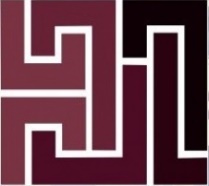 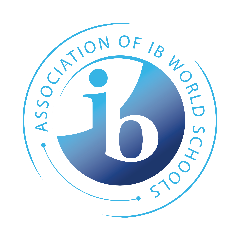 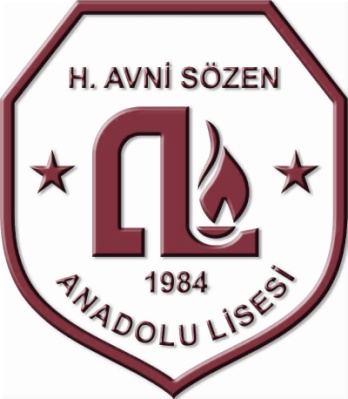 2023– 2024 EĞİTİM ÖĞRETİM YILIKAYIT BİLGİ FORMUOkul No: ………… (Okul idaresi tarafından doldurulacaktır)                                               Sınıfı: …………….ÖĞRENCİNİN ANNENİN BABANINVelisi;      Anne (…..)      Baba (.….)     Diğer  (…………………….)VELİSİ FARKLI İSEAcil & Olağanüstü DurumlardaAnne ve Babanın Dışında İletişim Sağlanacak, Bilgi Alınacak veya Bilgi Verilecek KişininYakınlık Derecesi	: ……………..………………………………………………………….……………………………………………………………………………………………………….. Adı Soyadı		:……………..……………………………………………………………………..……………………………………………………………………………………………..İletişim Adresi	: ……………..…………………………………………………………………………………….…………………………………………………………………………….. Ev Telefonu		: ……………..…………………………………………………………………………………….……………………………………………………………………………..İş Telefonu		: ……………..…………………………………………………………………………………………….……………………………………………………………………..Cep Telefonu		: ……………..…………………………………………………………………………………………………….……………………………………………………………..Bu formda yer alan bilgiler tarafımdan tam, doğru ve eksiksiz olarak beyan edilmiştir. Zamanla bilgilerde meydana gelecek değişiklikler, değişimi takip eden 7 (yedi) gün içinde okul yönetimine tarafımdan yazılı olarak bildirilecektir. ……/….…/2023      VeliAdı Soyadı       İmzaAdı Soyadı TC Kimlik NoDoğum YeriDoğum TarihiMezun Olduğu OkulKan GrubuSağlık sorunu varsa lütfen belirtinizSağlık sorunu varsa lütfen belirtinizDevlet Parasız Yatılılık Sınavı Devlet Parasız Yatılılık Sınavı Burslu öğrenciBurssuz öğrenci Ev Adresi/Ev Telefonu(Anne ve babanın ev adresi ve ev telefonu aynı ise sadece bu alanı doldurunuz.)Anne Sağ mı?               Baba Sağ mı?                    Anne – Baba birlikte mi?         Evet             HayırAnne Sağ mı?               Baba Sağ mı?                    Anne – Baba birlikte mi?         Evet             HayırAnne Sağ mı?               Baba Sağ mı?                    Anne – Baba birlikte mi?         Evet             HayırAnne Sağ mı?               Baba Sağ mı?                    Anne – Baba birlikte mi?         Evet             HayırAdı Soyadı TC Kimlik NoEğitimi Mesleği/Görevi Cep Telefonue-posta adresiEv Adresi/Ev Telefonuİş Adresi /İş TelefonuAdı Soyadı TC Kimlik NoEğitimi Mesleği/GöreviCep Telefonue-posta adresiEv Adresi/Ev Telefonuİş Adresi /İş TelefonuAdı Soyadı TC Kimlik NoEğitimi MesleğiCep Telefonue-posta adresiEv Adresi/Ev Telefonuİş Adresi /İş Telefonu